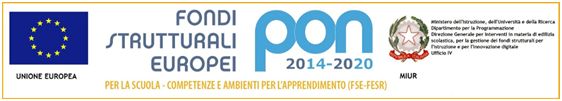 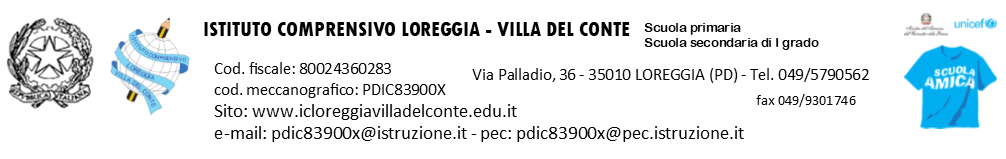 CODICE PROGETTO: 10.8.6A-FESRPON-VE- 2020-148CUP D42G20000600007CIG. ZE82D0C814GRIGLIA DI VALUTAZIONE DEI TITOLI  - allegato 2(da allegare alla richiesta di partecipazione)data_________________		firma ________________________titolopunteggioautovalutazione candidatovalutazione del dirigente scolasticolaurea specialistica20laurea triennale10pregresse esperienze in qualità di collaudatore in Progetti FSE e FSR 2 punti (max 6 punti per esperienza)incarico di Funzione Strumentale pe Nuove Tecnologie  1 Punto per ogni anno (max 5 punti)incarico di Animatore digitalePunti 5 per incarico (max 20 punti)componente team digitalePunti 5 per incarico (max 20 punti)Certificazioni informatiche Punti 5 per titolo (max 10 punti)anzianità di servizio Punti 1 per ogni anno (max 5 punti)